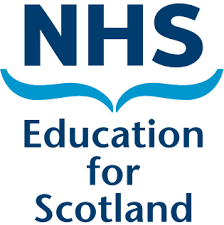 FORM B SERVICE APPROVAL FOR LESS THAN FULL TIME (LTFT) TRAINING APPLICATIONFor Service Use:For Deanery Use:PLACEMENT BOARDInformation for Service: If the proposed LTFT arrangements require alteration e.g. % WTE, intended start date; please discuss with the Deanery.  The details of the application should not be altered without prior discussion.  It is the Placement Board’s responsibility to inform Lead Employer of any changes to sessions for payroll purposes.Information for Service: If the proposed LTFT arrangements require alteration e.g. % WTE, intended start date; please discuss with the Deanery.  The details of the application should not be altered without prior discussion.  It is the Placement Board’s responsibility to inform Lead Employer of any changes to sessions for payroll purposes.NameGMC NumberGradeSpecialty / Sub-specialtyIntended Initial Placement for LTFTReason for Application(Taken from the trainee’s application form)Intended WTE Sessions (%)(Taken from the trainee’s application form)Intended Start Date(Taken from the trainee’s application form)Is the application for duration of Training Programme or fixed time period?(If fixed time period please specify dates taken from trainee’s application form)Confirmation of Support by ServiceSignature of Service:(e.g. Clinical Director or Practice Manager)DATE:If no, please provide written reasonDate Lead Employer notified of changeDate received by Deanery